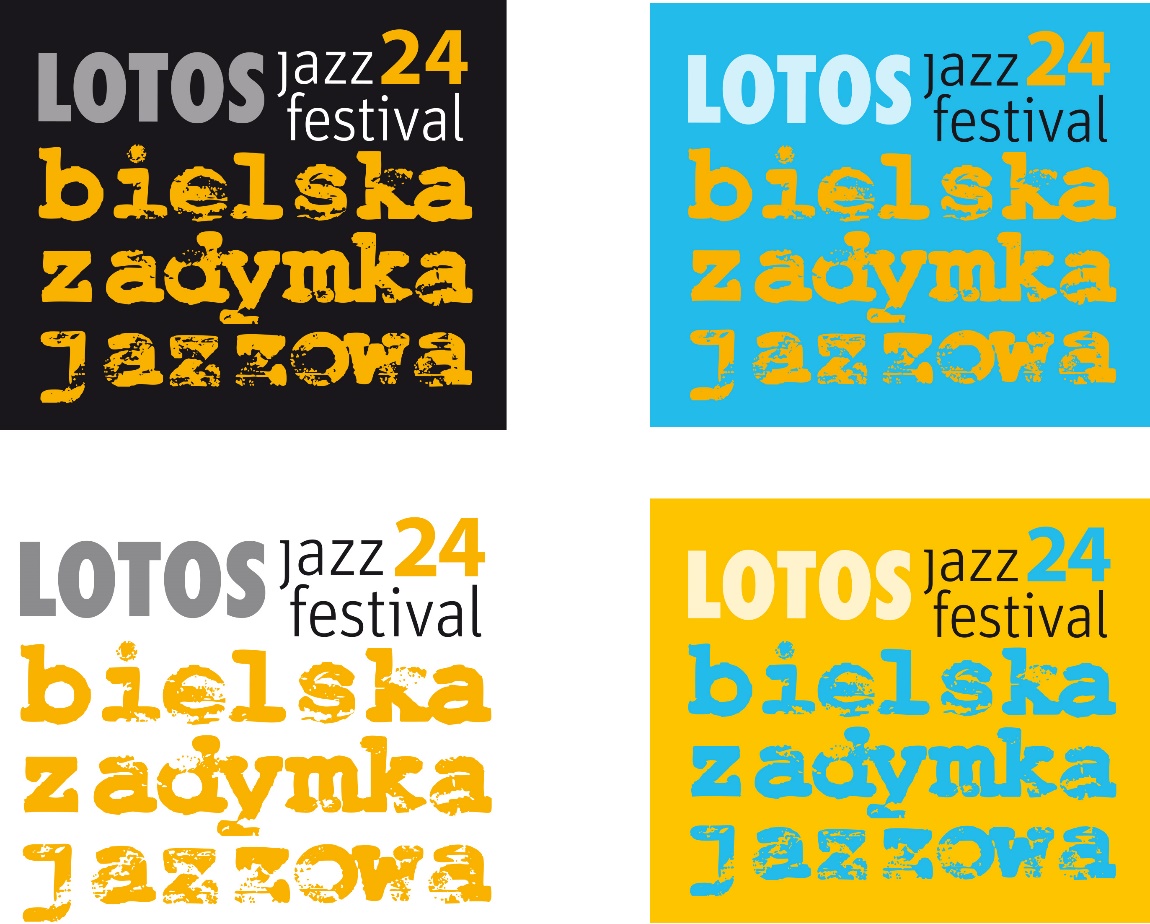 KARTA ZGŁOSZENIA   
do Konkursu Festiwalowego	Niniejszym zgłaszamy udział w Konkursie festiwalowym „Bielskiej Zadymki Jazzowej”
i deklarujemy uczestnictwo w tym Konkursie na zasadach określonych Regulaminem, którego warunki przyjmujemy do wiadomości i akceptujemy (treść regulaminu dostępna na www.zadymka.pl)
Nazwa wykonawcy (zespołu) : ……………………………………………………….……………………………………………………
Imię, nazwisko, adres oraz nr telefonu kontaktowego osoby reprezentującej zespół 
(agenta, impresaria) : …………………………………………………….……………………………………………………………………
………………………………………………………………………………………………………………………………………………........................................................................................................................................................Skład osobowy zespołu (imię, nazwisko muzyka lub wokalisty oraz instrumentarium) :
………………………………………………………………………………………………………………………………………………………………………………………………………………………………………………………………………………………………………………………………………………………………………………………………………………………………………………………………………………………………………………………………………………………………………………………………………………………………………………………………………………………………………………………………………………..Tytuły i przybliżone czasy utworów w materiale muzycznym zgłoszonym do Konkursu :
………………………………………………………………………………………………………………………………………………………………………………………………………………………………………………………………………………………………………………………………………………………………………………………………………………………………………………………………………………………Materiał muzyczny zgłaszany do Konkursu zawarty jest na nośniku w postaci :
……………………………………………………………………………………………………………………..……………………………………………………………… dnia ………………………………PODPISY wszystkich wykonawców zespołu:………………………………………………………………………………………………………………………………………………………………………………………………………………………………………………………………………………………………………………………………………………………………………………………………………………………………………………………………………………………………………………………………